С 20 марта по 26 марта 2023 года Министерство здравоохранения РФ объявило «Неделей профилактики инфекционных заболеваний (в честь Всемирного дня борьбы против туберкулеза (ООН, ВОЗ))».Инфекционные заболевания возникают при наличии болезнетворных микроорганизмов и передаются от зараженного человека здоровому.Основные пути передачи инфекции и воздействие на них:Воздушно-капельный путь передачи (грипп, простудные заболевания, ветряная оспа, коклюш, туберкулез, дифтерия, корь, краснуха и др.) - для профилактики используются маски, проветривание, недопущение скопления большого количества людей в помещении;Алиментарный (пищевой) путь передачи (все кишечные инфекции, сальмонеллез, дизентерия, вирусный гепатит А) - важную роль играет личная гигиена, мытье рук, продуктов питания, отсутствие мух в помещениях;Половой путь передачи (вирусный гепатит В и С, ВИЧ-инфекция и т.д.) - важным аспектом профилактики таких инфекций является использование барьерных средств защиты;Кровяной путь передачи (наиболее часто - вирусный гепатит В, ВИЧ-инфекция) - в этом случае предотвратить инфекционные заболевания помогут стерильный хирургический инструментарий, отказ от татуировок (особенно в домашних условиях).Профилактика инфекционных заболеваний включает индивидуальную (вакцинация, соблюдение правил гигиены, закаливание, ведение здорового образа жизни) и общественную профилактику (создание здоровых и безопасных условий труда и быта на производстве, на рабочем месте).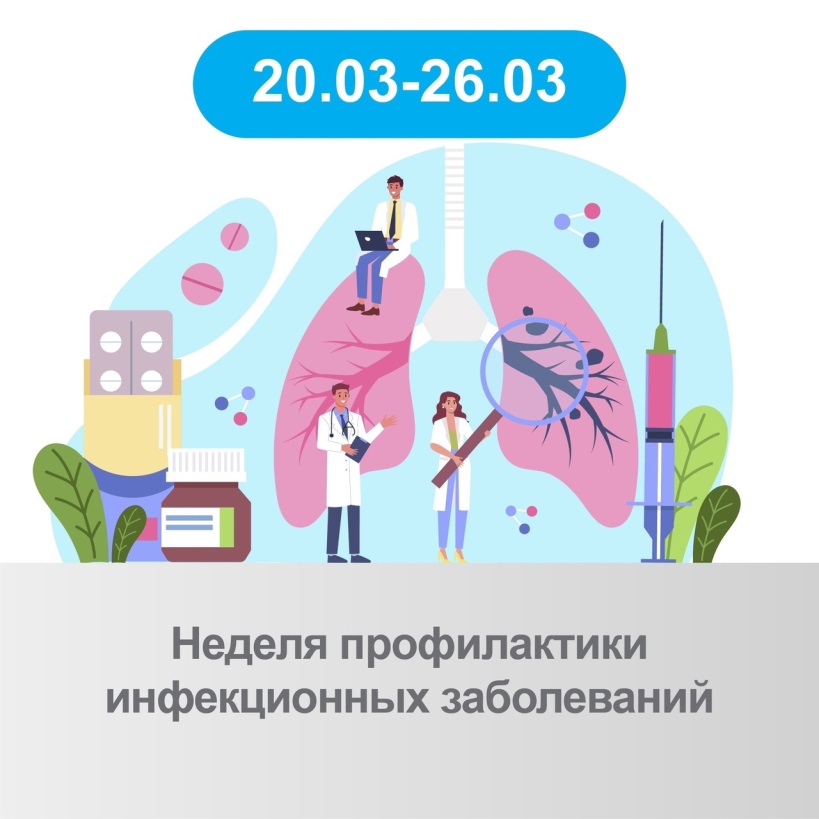 